Jim LuttjohannPO Box 244Avalon, CA 90704November 4, 2021
Members, California Air Resources Board
1001 I Street
Sacramento, CA 95814
VIA EMAIL: harborcraft@arb.ca.govRE: Proposed Amendments to the Commercial Harbor Craft Regulation Dear Members of the Board:I am a resident of Santa Catalina Island. I have lived here for seven years.  I work in the tourism industry and ‘am dependent on safe, affordable and efficient travel to and from the mainland on a regular basis.  I am writing today because I am very concerned about the proposed rules requiring ferries to be powered by Tier 4 classified engines. Ferry service is critical for those of us who live here, and these rules could devastate our lives and our livelihoods.Santa Catalina is very dependent on visitors and their local spending. I am concerned that the costs to meet the CARB rules will force ferry companies to significantly raise the price of tickets and/or diminish service frequency thus discouraging tourism visitation.I understand the required new Tier 4 engines are very heavy and will require owners to reduce their passenger capacity to account for the increased bulk and weight. Some estimates suggest that more than half of capacity will be lost. This means we will lose half of our visitors and half of our tourism-related business income.   My neighbors and I travel by ferry to the mainland up to four times per month for trips most people take for granted, like medical appointments, jobs interviews, visits with friends and family, or shopping.   In our household there is a heart transplant patient who regularly travels for mainland medical care via passenger ferry.   We cannot afford to travel by helicopter or charter boat, and if ferry service is limited and more costly, I may not be able to travel to the mainland as I do now. My daily life will be significantly disrupted.  I would likely have to leave my beloved island home, the best job of my life and relocate my family.  I urge you to reject the new rules or to modify them so they do not have a negative impact on me, my fellow residents, and our community of Avalon and Santa Catalina.Thank you,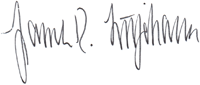 Jim Luttjohann505.629.7641jimluttjohann@gmail.com